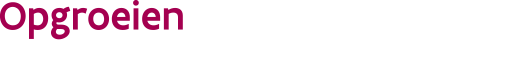 //////////////////////////////////////////////////////////////////////////////////////////////////////////////////////////////////Datum: //////////////////////////////////////////////////////////////////////////////////////////////////////////////////////////////////Waarvoor dient dit formulier?Met dit formulier dien je een aanvraag in voor een subsidiebelofte voor de subsidie voor dringende opvangplaatsen – groepsopvang in het kader van de oproep in 2024. Wil je plaatsen realiseren in meerdere locaties, dan dien je per locatie een aanvraag in.Dit is een beveiligd formulier. Je kan alleen de aankruishokjes aanvinken en de invulvelden invullen.Waar kan je terecht voor meer informatie?In het beslissingskader voor deze uitbreidingsronde vind je meer informatie over een aantal van de gestelde vragen in dit aanvraagformulier. Lees het beslissingskader dus zeker eerst helemaal door voordat je de aanvraag invult. Je vindt het beslissingskader en de oproep voor deze uitbreidingsronde hier: Oproepen en beslissingen | Kind en GezinVoor meer informatie kan je contact opnemen met je klantenbeheerder.Wanneer en aan wie bezorg je dit formulier?Vul dit formulier elektronisch in en bezorg het uiterlijk 23 maart 2024 aan Opgroeien via een e-mail naar uitbreiding.kinderopvang@opgroeien.be en vermeld in de onderwerpregel ‘stad Gent’ en de naam van de organisator.Aan welke voorwaarden moet je aanvraag voldoen?De aanvraag is ontvankelijk als ze aan de volgende voorwaarden voldoet:de aanvraag is tijdig en elektronisch (via e-mail) ingediend op het correcte e-mailadres.alle noodzakelijke vragen zijn ingevuld, de gevraagde documenten zijn bezorgd en de aanvraag is ondertekend.het correcte aanvraagformulier werd gebruikt.de aanvraag betreft de subsidie voor dringende opvangplaatsen.de locatie waarvoor de aanvraag wordt ingediend ligt in de stad Gent.Identificatiegegevens van de organisatorIdentificatiegegevens van de organisatorIdentificatiegegevens van de organisatorIdentificatiegegevens van de organisatorIdentificatiegegevens van de organisatorIdentificatiegegevens van de organisatorIdentificatiegegevens van de organisatorIdentificatiegegevens van de organisatorGegevens van de organisatorGegevens van de organisatorGegevens van de organisatorGegevens van de organisatorGegevens van de organisatorGegevens van de organisatorGegevens van de organisatorGegevens van de organisatorNaam organisatorRechtsvormStraat en nummer (maatschappelijke zetel)Postnummer en gemeenteOndernemingsnummer..Persoon die ons meer informatie kan geven over deze aanvraagPersoon die ons meer informatie kan geven over deze aanvraagPersoon die ons meer informatie kan geven over deze aanvraagPersoon die ons meer informatie kan geven over deze aanvraagPersoon die ons meer informatie kan geven over deze aanvraagPersoon die ons meer informatie kan geven over deze aanvraagPersoon die ons meer informatie kan geven over deze aanvraagPersoon die ons meer informatie kan geven over deze aanvraagVoor- en achternaamVoor- en achternaamFunctieFunctieTelefoonnummerTelefoonnummerE-mailadresE-mailadresBereikbaarheid (dagen, uren)Bereikbaarheid (dagen, uren)Voor welke gemeente dien je een aanvraag in?Voor welke gemeente dien je een aanvraag in?GemeenteIn welke kinderopvanglocatie zal je de subsidies inzetten?In welke kinderopvanglocatie zal je de subsidies inzetten?Gegevens van de kinderopvanglocatie Gegevens van de kinderopvanglocatie Dossiernummer Naam locatie Straat en nummerPostnummer en gemeenteStartdatum van de locatieInformatie over de aanvraagInformatie over de aanvraagInformatie over de aanvraagInformatie over de aanvraagInformatie over de aanvraagInformatie over de aanvraagInformatie over de aanvraagInformatie over de aanvraagInformatie over de aanvraagInformatie over de aanvraagInformatie over de aanvraagHoeveel dringende opvangplaatsen vraag je aan?Hoeveel dringende opvangplaatsen vraag je aan?Hoeveel dringende opvangplaatsen vraag je aan?Hoeveel dringende opvangplaatsen vraag je aan?Hoeveel dringende opvangplaatsen vraag je aan?Hoeveel dringende opvangplaatsen vraag je aan?Hoeveel dringende opvangplaatsen vraag je aan?Hoeveel dringende opvangplaatsen vraag je aan?Hoeveel dringende opvangplaatsen vraag je aan?Hoeveel dringende opvangplaatsen vraag je aan?Hoeveel dringende opvangplaatsen vraag je aan?Aantal gevraagde plaatsenAantal gevraagde plaatsenAantal gevraagde plaatsenAantal gevraagde plaatsenKrijg je al een basissubsidie voor deze locatie of beschik je over een subsidiebelofte ?  Krijg je al een basissubsidie voor deze locatie of beschik je over een subsidiebelofte ?  Krijg je al een basissubsidie voor deze locatie of beschik je over een subsidiebelofte ?  Krijg je al een basissubsidie voor deze locatie of beschik je over een subsidiebelofte ?  Krijg je al een basissubsidie voor deze locatie of beschik je over een subsidiebelofte ?  Krijg je al een basissubsidie voor deze locatie of beschik je over een subsidiebelofte ?  Krijg je al een basissubsidie voor deze locatie of beschik je over een subsidiebelofte ?  Krijg je al een basissubsidie voor deze locatie of beschik je over een subsidiebelofte ?  Krijg je al een basissubsidie voor deze locatie of beschik je over een subsidiebelofte ?  Krijg je al een basissubsidie voor deze locatie of beschik je over een subsidiebelofte ?  Krijg je al een basissubsidie voor deze locatie of beschik je over een subsidiebelofte ?  Ja, ik beschik over de basissubsidie voor alle plaatsenJa, ik beschik over de basissubsidie voor alle plaatsenJa, ik beschik over de basissubsidie voor alle plaatsenJa, ik beschik over de basissubsidie voor alle plaatsenJa, ik beschik over de basissubsidie voor alle plaatsenJa, ik beschik over de basissubsidie voor alle plaatsenJa, ik beschik over de basissubsidie voor alle plaatsenJa, ik beschik over de basissubsidie voor alle plaatsenJa, ik beschik over de basissubsidie voor alle plaatsenJa, ik beschik over de basissubsidie voor een gedeelte van de plaatsen, namelijk       aantal plaatsenJa, ik beschik over de basissubsidie voor een gedeelte van de plaatsen, namelijk       aantal plaatsenJa, ik beschik over de basissubsidie voor een gedeelte van de plaatsen, namelijk       aantal plaatsenJa, ik beschik over de basissubsidie voor een gedeelte van de plaatsen, namelijk       aantal plaatsenJa, ik beschik over de basissubsidie voor een gedeelte van de plaatsen, namelijk       aantal plaatsenJa, ik beschik over de basissubsidie voor een gedeelte van de plaatsen, namelijk       aantal plaatsenJa, ik beschik over de basissubsidie voor een gedeelte van de plaatsen, namelijk       aantal plaatsenJa, ik beschik over de basissubsidie voor een gedeelte van de plaatsen, namelijk       aantal plaatsenJa, ik beschik over de basissubsidie voor een gedeelte van de plaatsen, namelijk       aantal plaatsenJa, ik beschik over een subsidiebelofte voor plaatsen basissubsidie, namelijk voor       aantal plaatsen Ja, ik beschik over een subsidiebelofte voor plaatsen basissubsidie, namelijk voor       aantal plaatsen Ja, ik beschik over een subsidiebelofte voor plaatsen basissubsidie, namelijk voor       aantal plaatsen Ja, ik beschik over een subsidiebelofte voor plaatsen basissubsidie, namelijk voor       aantal plaatsen Ja, ik beschik over een subsidiebelofte voor plaatsen basissubsidie, namelijk voor       aantal plaatsen Ja, ik beschik over een subsidiebelofte voor plaatsen basissubsidie, namelijk voor       aantal plaatsen Ja, ik beschik over een subsidiebelofte voor plaatsen basissubsidie, namelijk voor       aantal plaatsen Ja, ik beschik over een subsidiebelofte voor plaatsen basissubsidie, namelijk voor       aantal plaatsen Ja, ik beschik over een subsidiebelofte voor plaatsen basissubsidie, namelijk voor       aantal plaatsen neeneeneeneeneeneeneeneeneeKrijg je al subsidie inkomenstarief voor deze locatie of beschik je over een subsidiebelofte ?  Krijg je al subsidie inkomenstarief voor deze locatie of beschik je over een subsidiebelofte ?  Krijg je al subsidie inkomenstarief voor deze locatie of beschik je over een subsidiebelofte ?  Krijg je al subsidie inkomenstarief voor deze locatie of beschik je over een subsidiebelofte ?  Krijg je al subsidie inkomenstarief voor deze locatie of beschik je over een subsidiebelofte ?  Krijg je al subsidie inkomenstarief voor deze locatie of beschik je over een subsidiebelofte ?  Krijg je al subsidie inkomenstarief voor deze locatie of beschik je over een subsidiebelofte ?  Krijg je al subsidie inkomenstarief voor deze locatie of beschik je over een subsidiebelofte ?  Krijg je al subsidie inkomenstarief voor deze locatie of beschik je over een subsidiebelofte ?  Krijg je al subsidie inkomenstarief voor deze locatie of beschik je over een subsidiebelofte ?  Krijg je al subsidie inkomenstarief voor deze locatie of beschik je over een subsidiebelofte ?  Ja, ik beschik over de subsidie inkomenstarief voor alle plaatsenJa, ik beschik over de subsidie inkomenstarief voor alle plaatsenJa, ik beschik over de subsidie inkomenstarief voor alle plaatsenJa, ik beschik over de subsidie inkomenstarief voor alle plaatsenJa, ik beschik over de subsidie inkomenstarief voor alle plaatsenJa, ik beschik over de subsidie inkomenstarief voor alle plaatsenJa, ik beschik over de subsidie inkomenstarief voor alle plaatsenJa, ik beschik over de subsidie inkomenstarief voor alle plaatsenJa, ik beschik over de subsidie inkomenstarief voor alle plaatsenJa, ik beschik over de subsidie inkomenstarief voor alle plaatsenJa, ik beschik over de subsidie inkomenstarief voor een gedeelte van de plaatsen, namelijk       aantal plaatsenJa, ik beschik over de subsidie inkomenstarief voor een gedeelte van de plaatsen, namelijk       aantal plaatsenJa, ik beschik over de subsidie inkomenstarief voor een gedeelte van de plaatsen, namelijk       aantal plaatsenJa, ik beschik over de subsidie inkomenstarief voor een gedeelte van de plaatsen, namelijk       aantal plaatsenJa, ik beschik over de subsidie inkomenstarief voor een gedeelte van de plaatsen, namelijk       aantal plaatsenJa, ik beschik over de subsidie inkomenstarief voor een gedeelte van de plaatsen, namelijk       aantal plaatsenJa, ik beschik over de subsidie inkomenstarief voor een gedeelte van de plaatsen, namelijk       aantal plaatsenJa, ik beschik over de subsidie inkomenstarief voor een gedeelte van de plaatsen, namelijk       aantal plaatsenJa, ik beschik over de subsidie inkomenstarief voor een gedeelte van de plaatsen, namelijk       aantal plaatsenJa, ik beschik over de subsidie inkomenstarief voor een gedeelte van de plaatsen, namelijk       aantal plaatsenJa, ik beschik over een subsidiebelofte voor plaatsen inkomenstarief, namelijk voor       aantal plaatsenJa, ik beschik over een subsidiebelofte voor plaatsen inkomenstarief, namelijk voor       aantal plaatsenJa, ik beschik over een subsidiebelofte voor plaatsen inkomenstarief, namelijk voor       aantal plaatsenJa, ik beschik over een subsidiebelofte voor plaatsen inkomenstarief, namelijk voor       aantal plaatsenJa, ik beschik over een subsidiebelofte voor plaatsen inkomenstarief, namelijk voor       aantal plaatsenJa, ik beschik over een subsidiebelofte voor plaatsen inkomenstarief, namelijk voor       aantal plaatsenJa, ik beschik over een subsidiebelofte voor plaatsen inkomenstarief, namelijk voor       aantal plaatsenJa, ik beschik over een subsidiebelofte voor plaatsen inkomenstarief, namelijk voor       aantal plaatsenJa, ik beschik over een subsidiebelofte voor plaatsen inkomenstarief, namelijk voor       aantal plaatsenJa, ik beschik over een subsidiebelofte voor plaatsen inkomenstarief, namelijk voor       aantal plaatsenNee .Nee .Nee .Nee .Nee .Nee .Nee .Nee .Nee .Nee .Ga je akkoord met minder dringende opvangplaatsen?  Ga je akkoord met minder dringende opvangplaatsen?  Ga je akkoord met minder dringende opvangplaatsen?  Ga je akkoord met minder dringende opvangplaatsen?  Ga je akkoord met minder dringende opvangplaatsen?  Ga je akkoord met minder dringende opvangplaatsen?  Ga je akkoord met minder dringende opvangplaatsen?  Ga je akkoord met minder dringende opvangplaatsen?  Ga je akkoord met minder dringende opvangplaatsen?  Ga je akkoord met minder dringende opvangplaatsen?  Ga je akkoord met minder dringende opvangplaatsen?  Ja, op voorwaarde dat het minimum aantal subsidieerbare plaatsen       is Ja, op voorwaarde dat het minimum aantal subsidieerbare plaatsen       is Ja, op voorwaarde dat het minimum aantal subsidieerbare plaatsen       is Ja, op voorwaarde dat het minimum aantal subsidieerbare plaatsen       is Ja, op voorwaarde dat het minimum aantal subsidieerbare plaatsen       is Ja, op voorwaarde dat het minimum aantal subsidieerbare plaatsen       is Ja, op voorwaarde dat het minimum aantal subsidieerbare plaatsen       is Ja, op voorwaarde dat het minimum aantal subsidieerbare plaatsen       is Ja, op voorwaarde dat het minimum aantal subsidieerbare plaatsen       is Ja, op voorwaarde dat het minimum aantal subsidieerbare plaatsen       is NeeNeeNeeNeeNeeNeeNeeNeeNeeNeeVoor welke soort plaatsen vraag je de subsidie aan? Voor welke soort plaatsen vraag je de subsidie aan? Voor welke soort plaatsen vraag je de subsidie aan? Voor welke soort plaatsen vraag je de subsidie aan? Voor welke soort plaatsen vraag je de subsidie aan? Voor welke soort plaatsen vraag je de subsidie aan? Voor welke soort plaatsen vraag je de subsidie aan? Voor welke soort plaatsen vraag je de subsidie aan? Voor welke soort plaatsen vraag je de subsidie aan? Voor welke soort plaatsen vraag je de subsidie aan? Voor welke soort plaatsen vraag je de subsidie aan? voor de omschakeling van bestaande, vergunde plaatsen naar de subsidie inkomenstarief, inclusief basissubsidie, in combinatie met de subsidie voor dringende kinderopvang. Het gaat over reeds vergunde plaatsen in die locatie die nog geen basissubsidie hebben; voor de omschakeling van bestaande, vergunde plaatsen naar de subsidie inkomenstarief, inclusief basissubsidie, in combinatie met de subsidie voor dringende kinderopvang. Het gaat over reeds vergunde plaatsen in die locatie die nog geen basissubsidie hebben; voor de omschakeling van bestaande, vergunde plaatsen naar de subsidie inkomenstarief, inclusief basissubsidie, in combinatie met de subsidie voor dringende kinderopvang. Het gaat over reeds vergunde plaatsen in die locatie die nog geen basissubsidie hebben; voor de omschakeling van bestaande, vergunde plaatsen naar de subsidie inkomenstarief, inclusief basissubsidie, in combinatie met de subsidie voor dringende kinderopvang. Het gaat over reeds vergunde plaatsen in die locatie die nog geen basissubsidie hebben; voor de omschakeling van bestaande, vergunde plaatsen naar de subsidie inkomenstarief, inclusief basissubsidie, in combinatie met de subsidie voor dringende kinderopvang. Het gaat over reeds vergunde plaatsen in die locatie die nog geen basissubsidie hebben; voor de omschakeling van bestaande, vergunde plaatsen naar de subsidie inkomenstarief, inclusief basissubsidie, in combinatie met de subsidie voor dringende kinderopvang. Het gaat over reeds vergunde plaatsen in die locatie die nog geen basissubsidie hebben; voor de omschakeling van bestaande, vergunde plaatsen naar de subsidie inkomenstarief, inclusief basissubsidie, in combinatie met de subsidie voor dringende kinderopvang. Het gaat over reeds vergunde plaatsen in die locatie die nog geen basissubsidie hebben; voor de omschakeling van bestaande, vergunde plaatsen naar de subsidie inkomenstarief, inclusief basissubsidie, in combinatie met de subsidie voor dringende kinderopvang. Het gaat over reeds vergunde plaatsen in die locatie die nog geen basissubsidie hebben; voor de omschakeling van bestaande, vergunde plaatsen naar de subsidie inkomenstarief, inclusief basissubsidie, in combinatie met de subsidie voor dringende kinderopvang. Het gaat over reeds vergunde plaatsen in die locatie die nog geen basissubsidie hebben; voor de omschakeling van bestaande, vergunde plaatsen naar de subsidie inkomenstarief, inclusief basissubsidie, in combinatie met de subsidie voor dringende kinderopvang. Het gaat over reeds vergunde plaatsen in die locatie die nog geen basissubsidie hebben; voor de omschakeling van bestaande, vergunde plaatsen met basissubsidie naar de subsidie inkomenstarief in combinatie met de subsidie voor dringende kinderopvang. Het gaat over reeds vergunde plaatsen in die locatie die nog geen subsidie inkomenstarief hebben; voor de omschakeling van bestaande, vergunde plaatsen met basissubsidie naar de subsidie inkomenstarief in combinatie met de subsidie voor dringende kinderopvang. Het gaat over reeds vergunde plaatsen in die locatie die nog geen subsidie inkomenstarief hebben; voor de omschakeling van bestaande, vergunde plaatsen met basissubsidie naar de subsidie inkomenstarief in combinatie met de subsidie voor dringende kinderopvang. Het gaat over reeds vergunde plaatsen in die locatie die nog geen subsidie inkomenstarief hebben; voor de omschakeling van bestaande, vergunde plaatsen met basissubsidie naar de subsidie inkomenstarief in combinatie met de subsidie voor dringende kinderopvang. Het gaat over reeds vergunde plaatsen in die locatie die nog geen subsidie inkomenstarief hebben; voor de omschakeling van bestaande, vergunde plaatsen met basissubsidie naar de subsidie inkomenstarief in combinatie met de subsidie voor dringende kinderopvang. Het gaat over reeds vergunde plaatsen in die locatie die nog geen subsidie inkomenstarief hebben; voor de omschakeling van bestaande, vergunde plaatsen met basissubsidie naar de subsidie inkomenstarief in combinatie met de subsidie voor dringende kinderopvang. Het gaat over reeds vergunde plaatsen in die locatie die nog geen subsidie inkomenstarief hebben; voor de omschakeling van bestaande, vergunde plaatsen met basissubsidie naar de subsidie inkomenstarief in combinatie met de subsidie voor dringende kinderopvang. Het gaat over reeds vergunde plaatsen in die locatie die nog geen subsidie inkomenstarief hebben; voor de omschakeling van bestaande, vergunde plaatsen met basissubsidie naar de subsidie inkomenstarief in combinatie met de subsidie voor dringende kinderopvang. Het gaat over reeds vergunde plaatsen in die locatie die nog geen subsidie inkomenstarief hebben; voor de omschakeling van bestaande, vergunde plaatsen met basissubsidie naar de subsidie inkomenstarief in combinatie met de subsidie voor dringende kinderopvang. Het gaat over reeds vergunde plaatsen in die locatie die nog geen subsidie inkomenstarief hebben; voor de omschakeling van bestaande, vergunde plaatsen met basissubsidie naar de subsidie inkomenstarief in combinatie met de subsidie voor dringende kinderopvang. Het gaat over reeds vergunde plaatsen in die locatie die nog geen subsidie inkomenstarief hebben; voor de omschakeling van bestaande, vergunde plaatsen met subsidie inkomenstarief naar opvangplaatsen met de subsidie voor dringende kinderopvang. Het gaat over reeds vergunde plaatsen in die locatie die al subsidie inkomenstarief hebben; voor de omschakeling van bestaande, vergunde plaatsen met subsidie inkomenstarief naar opvangplaatsen met de subsidie voor dringende kinderopvang. Het gaat over reeds vergunde plaatsen in die locatie die al subsidie inkomenstarief hebben; voor de omschakeling van bestaande, vergunde plaatsen met subsidie inkomenstarief naar opvangplaatsen met de subsidie voor dringende kinderopvang. Het gaat over reeds vergunde plaatsen in die locatie die al subsidie inkomenstarief hebben; voor de omschakeling van bestaande, vergunde plaatsen met subsidie inkomenstarief naar opvangplaatsen met de subsidie voor dringende kinderopvang. Het gaat over reeds vergunde plaatsen in die locatie die al subsidie inkomenstarief hebben; voor de omschakeling van bestaande, vergunde plaatsen met subsidie inkomenstarief naar opvangplaatsen met de subsidie voor dringende kinderopvang. Het gaat over reeds vergunde plaatsen in die locatie die al subsidie inkomenstarief hebben; voor de omschakeling van bestaande, vergunde plaatsen met subsidie inkomenstarief naar opvangplaatsen met de subsidie voor dringende kinderopvang. Het gaat over reeds vergunde plaatsen in die locatie die al subsidie inkomenstarief hebben; voor de omschakeling van bestaande, vergunde plaatsen met subsidie inkomenstarief naar opvangplaatsen met de subsidie voor dringende kinderopvang. Het gaat over reeds vergunde plaatsen in die locatie die al subsidie inkomenstarief hebben; voor de omschakeling van bestaande, vergunde plaatsen met subsidie inkomenstarief naar opvangplaatsen met de subsidie voor dringende kinderopvang. Het gaat over reeds vergunde plaatsen in die locatie die al subsidie inkomenstarief hebben; voor de omschakeling van bestaande, vergunde plaatsen met subsidie inkomenstarief naar opvangplaatsen met de subsidie voor dringende kinderopvang. Het gaat over reeds vergunde plaatsen in die locatie die al subsidie inkomenstarief hebben; voor de omschakeling van bestaande, vergunde plaatsen met subsidie inkomenstarief naar opvangplaatsen met de subsidie voor dringende kinderopvang. Het gaat over reeds vergunde plaatsen in die locatie die al subsidie inkomenstarief hebben; voor de omschakeling van bestaande, vergunde plaatsen met een subsidiebelofte subsidie inkomenstarief naar plaatsen met de subsidie dringende kinderopvang in een bestaande locatie  voor de omschakeling van bestaande, vergunde plaatsen met een subsidiebelofte subsidie inkomenstarief naar plaatsen met de subsidie dringende kinderopvang in een bestaande locatie  voor de omschakeling van bestaande, vergunde plaatsen met een subsidiebelofte subsidie inkomenstarief naar plaatsen met de subsidie dringende kinderopvang in een bestaande locatie  voor de omschakeling van bestaande, vergunde plaatsen met een subsidiebelofte subsidie inkomenstarief naar plaatsen met de subsidie dringende kinderopvang in een bestaande locatie  voor de omschakeling van bestaande, vergunde plaatsen met een subsidiebelofte subsidie inkomenstarief naar plaatsen met de subsidie dringende kinderopvang in een bestaande locatie  voor de omschakeling van bestaande, vergunde plaatsen met een subsidiebelofte subsidie inkomenstarief naar plaatsen met de subsidie dringende kinderopvang in een bestaande locatie  voor de omschakeling van bestaande, vergunde plaatsen met een subsidiebelofte subsidie inkomenstarief naar plaatsen met de subsidie dringende kinderopvang in een bestaande locatie  voor de omschakeling van bestaande, vergunde plaatsen met een subsidiebelofte subsidie inkomenstarief naar plaatsen met de subsidie dringende kinderopvang in een bestaande locatie  voor de omschakeling van bestaande, vergunde plaatsen met een subsidiebelofte subsidie inkomenstarief naar plaatsen met de subsidie dringende kinderopvang in een bestaande locatie  voor de omschakeling van bestaande, vergunde plaatsen met een subsidiebelofte subsidie inkomenstarief naar plaatsen met de subsidie dringende kinderopvang in een bestaande locatie  voor de omschakeling van bestaande, vergunde plaatsen met een subsidiebelofte basissubsidie naar plaatsen met de subsidie inkomenstarief en de subsidie dringende kinderopvang in een bestaande locatie  voor de omschakeling van bestaande, vergunde plaatsen met een subsidiebelofte basissubsidie naar plaatsen met de subsidie inkomenstarief en de subsidie dringende kinderopvang in een bestaande locatie  voor de omschakeling van bestaande, vergunde plaatsen met een subsidiebelofte basissubsidie naar plaatsen met de subsidie inkomenstarief en de subsidie dringende kinderopvang in een bestaande locatie  voor de omschakeling van bestaande, vergunde plaatsen met een subsidiebelofte basissubsidie naar plaatsen met de subsidie inkomenstarief en de subsidie dringende kinderopvang in een bestaande locatie  voor de omschakeling van bestaande, vergunde plaatsen met een subsidiebelofte basissubsidie naar plaatsen met de subsidie inkomenstarief en de subsidie dringende kinderopvang in een bestaande locatie  voor de omschakeling van bestaande, vergunde plaatsen met een subsidiebelofte basissubsidie naar plaatsen met de subsidie inkomenstarief en de subsidie dringende kinderopvang in een bestaande locatie  voor de omschakeling van bestaande, vergunde plaatsen met een subsidiebelofte basissubsidie naar plaatsen met de subsidie inkomenstarief en de subsidie dringende kinderopvang in een bestaande locatie  voor de omschakeling van bestaande, vergunde plaatsen met een subsidiebelofte basissubsidie naar plaatsen met de subsidie inkomenstarief en de subsidie dringende kinderopvang in een bestaande locatie  voor de omschakeling van bestaande, vergunde plaatsen met een subsidiebelofte basissubsidie naar plaatsen met de subsidie inkomenstarief en de subsidie dringende kinderopvang in een bestaande locatie  voor de omschakeling van bestaande, vergunde plaatsen met een subsidiebelofte basissubsidie naar plaatsen met de subsidie inkomenstarief en de subsidie dringende kinderopvang in een bestaande locatie  voor nieuwe plaatsen in een bestaande locatie waarvoor je de basissubsidie en de subsidie inkomenstarief aanvraagt in combinatie met de subsidie voor dringende kinderopvang; voor nieuwe plaatsen in een bestaande locatie waarvoor je de basissubsidie en de subsidie inkomenstarief aanvraagt in combinatie met de subsidie voor dringende kinderopvang; voor nieuwe plaatsen in een bestaande locatie waarvoor je de basissubsidie en de subsidie inkomenstarief aanvraagt in combinatie met de subsidie voor dringende kinderopvang; voor nieuwe plaatsen in een bestaande locatie waarvoor je de basissubsidie en de subsidie inkomenstarief aanvraagt in combinatie met de subsidie voor dringende kinderopvang; voor nieuwe plaatsen in een bestaande locatie waarvoor je de basissubsidie en de subsidie inkomenstarief aanvraagt in combinatie met de subsidie voor dringende kinderopvang; voor nieuwe plaatsen in een bestaande locatie waarvoor je de basissubsidie en de subsidie inkomenstarief aanvraagt in combinatie met de subsidie voor dringende kinderopvang; voor nieuwe plaatsen in een bestaande locatie waarvoor je de basissubsidie en de subsidie inkomenstarief aanvraagt in combinatie met de subsidie voor dringende kinderopvang; voor nieuwe plaatsen in een bestaande locatie waarvoor je de basissubsidie en de subsidie inkomenstarief aanvraagt in combinatie met de subsidie voor dringende kinderopvang; voor nieuwe plaatsen in een bestaande locatie waarvoor je de basissubsidie en de subsidie inkomenstarief aanvraagt in combinatie met de subsidie voor dringende kinderopvang; voor nieuwe plaatsen in een bestaande locatie waarvoor je de basissubsidie en de subsidie inkomenstarief aanvraagt in combinatie met de subsidie voor dringende kinderopvang; voor nieuwe plaatsen in een nieuwe locatie waarvoor je al een subsidiebelofte voor de subsidie voor inkomenstarief hebt. Het moet dan gaan om extra nieuwe plaatsen bovenop het aantal plaatsen waarvoor je al de subsidiebelofte voor basissubsidie en subsidie inkomenstarief hebt. Voor deze extra plaatsen vraag je de basissubsidie en de subsidie inkomenstarief aan in combinatie met de subsidie voor dringende kinderopvang. voor nieuwe plaatsen in een nieuwe locatie waarvoor je al een subsidiebelofte voor de subsidie voor inkomenstarief hebt. Het moet dan gaan om extra nieuwe plaatsen bovenop het aantal plaatsen waarvoor je al de subsidiebelofte voor basissubsidie en subsidie inkomenstarief hebt. Voor deze extra plaatsen vraag je de basissubsidie en de subsidie inkomenstarief aan in combinatie met de subsidie voor dringende kinderopvang. voor nieuwe plaatsen in een nieuwe locatie waarvoor je al een subsidiebelofte voor de subsidie voor inkomenstarief hebt. Het moet dan gaan om extra nieuwe plaatsen bovenop het aantal plaatsen waarvoor je al de subsidiebelofte voor basissubsidie en subsidie inkomenstarief hebt. Voor deze extra plaatsen vraag je de basissubsidie en de subsidie inkomenstarief aan in combinatie met de subsidie voor dringende kinderopvang. voor nieuwe plaatsen in een nieuwe locatie waarvoor je al een subsidiebelofte voor de subsidie voor inkomenstarief hebt. Het moet dan gaan om extra nieuwe plaatsen bovenop het aantal plaatsen waarvoor je al de subsidiebelofte voor basissubsidie en subsidie inkomenstarief hebt. Voor deze extra plaatsen vraag je de basissubsidie en de subsidie inkomenstarief aan in combinatie met de subsidie voor dringende kinderopvang. voor nieuwe plaatsen in een nieuwe locatie waarvoor je al een subsidiebelofte voor de subsidie voor inkomenstarief hebt. Het moet dan gaan om extra nieuwe plaatsen bovenop het aantal plaatsen waarvoor je al de subsidiebelofte voor basissubsidie en subsidie inkomenstarief hebt. Voor deze extra plaatsen vraag je de basissubsidie en de subsidie inkomenstarief aan in combinatie met de subsidie voor dringende kinderopvang. voor nieuwe plaatsen in een nieuwe locatie waarvoor je al een subsidiebelofte voor de subsidie voor inkomenstarief hebt. Het moet dan gaan om extra nieuwe plaatsen bovenop het aantal plaatsen waarvoor je al de subsidiebelofte voor basissubsidie en subsidie inkomenstarief hebt. Voor deze extra plaatsen vraag je de basissubsidie en de subsidie inkomenstarief aan in combinatie met de subsidie voor dringende kinderopvang. voor nieuwe plaatsen in een nieuwe locatie waarvoor je al een subsidiebelofte voor de subsidie voor inkomenstarief hebt. Het moet dan gaan om extra nieuwe plaatsen bovenop het aantal plaatsen waarvoor je al de subsidiebelofte voor basissubsidie en subsidie inkomenstarief hebt. Voor deze extra plaatsen vraag je de basissubsidie en de subsidie inkomenstarief aan in combinatie met de subsidie voor dringende kinderopvang. voor nieuwe plaatsen in een nieuwe locatie waarvoor je al een subsidiebelofte voor de subsidie voor inkomenstarief hebt. Het moet dan gaan om extra nieuwe plaatsen bovenop het aantal plaatsen waarvoor je al de subsidiebelofte voor basissubsidie en subsidie inkomenstarief hebt. Voor deze extra plaatsen vraag je de basissubsidie en de subsidie inkomenstarief aan in combinatie met de subsidie voor dringende kinderopvang. voor nieuwe plaatsen in een nieuwe locatie waarvoor je al een subsidiebelofte voor de subsidie voor inkomenstarief hebt. Het moet dan gaan om extra nieuwe plaatsen bovenop het aantal plaatsen waarvoor je al de subsidiebelofte voor basissubsidie en subsidie inkomenstarief hebt. Voor deze extra plaatsen vraag je de basissubsidie en de subsidie inkomenstarief aan in combinatie met de subsidie voor dringende kinderopvang. voor nieuwe plaatsen in een nieuwe locatie waarvoor je al een subsidiebelofte voor de subsidie voor inkomenstarief hebt. Het moet dan gaan om extra nieuwe plaatsen bovenop het aantal plaatsen waarvoor je al de subsidiebelofte voor basissubsidie en subsidie inkomenstarief hebt. Voor deze extra plaatsen vraag je de basissubsidie en de subsidie inkomenstarief aan in combinatie met de subsidie voor dringende kinderopvang. Wat is de geplande realisatiedatum van de dringende opvangplaatsen?Wat is de geplande realisatiedatum van de dringende opvangplaatsen?Wat is de geplande realisatiedatum van de dringende opvangplaatsen?Wat is de geplande realisatiedatum van de dringende opvangplaatsen?Wat is de geplande realisatiedatum van de dringende opvangplaatsen?Wat is de geplande realisatiedatum van de dringende opvangplaatsen?Wat is de geplande realisatiedatum van de dringende opvangplaatsen?Wat is de geplande realisatiedatum van de dringende opvangplaatsen?Wat is de geplande realisatiedatum van de dringende opvangplaatsen?Wat is de geplande realisatiedatum van de dringende opvangplaatsen?Wat is de geplande realisatiedatum van de dringende opvangplaatsen?Geef op wanneer je wil en kan starten met het werken met dringende opvangplaatsen (dit betekent dat je vanaf die datum kan voldoen aan de subsidievoorwaarden voor dringende opvangplaatsen).Let op! Krijg je een subsidiebelofte, dan zal deze geldig zijn tot 3 maanden na de geplande realisatiedatum. Voordat de subsidies effectief kunnen worden uitbetaald, moet je nog een subsidietoekenning aanvragen.Geef op wanneer je wil en kan starten met het werken met dringende opvangplaatsen (dit betekent dat je vanaf die datum kan voldoen aan de subsidievoorwaarden voor dringende opvangplaatsen).Let op! Krijg je een subsidiebelofte, dan zal deze geldig zijn tot 3 maanden na de geplande realisatiedatum. Voordat de subsidies effectief kunnen worden uitbetaald, moet je nog een subsidietoekenning aanvragen.Geef op wanneer je wil en kan starten met het werken met dringende opvangplaatsen (dit betekent dat je vanaf die datum kan voldoen aan de subsidievoorwaarden voor dringende opvangplaatsen).Let op! Krijg je een subsidiebelofte, dan zal deze geldig zijn tot 3 maanden na de geplande realisatiedatum. Voordat de subsidies effectief kunnen worden uitbetaald, moet je nog een subsidietoekenning aanvragen.Geef op wanneer je wil en kan starten met het werken met dringende opvangplaatsen (dit betekent dat je vanaf die datum kan voldoen aan de subsidievoorwaarden voor dringende opvangplaatsen).Let op! Krijg je een subsidiebelofte, dan zal deze geldig zijn tot 3 maanden na de geplande realisatiedatum. Voordat de subsidies effectief kunnen worden uitbetaald, moet je nog een subsidietoekenning aanvragen.Geef op wanneer je wil en kan starten met het werken met dringende opvangplaatsen (dit betekent dat je vanaf die datum kan voldoen aan de subsidievoorwaarden voor dringende opvangplaatsen).Let op! Krijg je een subsidiebelofte, dan zal deze geldig zijn tot 3 maanden na de geplande realisatiedatum. Voordat de subsidies effectief kunnen worden uitbetaald, moet je nog een subsidietoekenning aanvragen.Geef op wanneer je wil en kan starten met het werken met dringende opvangplaatsen (dit betekent dat je vanaf die datum kan voldoen aan de subsidievoorwaarden voor dringende opvangplaatsen).Let op! Krijg je een subsidiebelofte, dan zal deze geldig zijn tot 3 maanden na de geplande realisatiedatum. Voordat de subsidies effectief kunnen worden uitbetaald, moet je nog een subsidietoekenning aanvragen.Geef op wanneer je wil en kan starten met het werken met dringende opvangplaatsen (dit betekent dat je vanaf die datum kan voldoen aan de subsidievoorwaarden voor dringende opvangplaatsen).Let op! Krijg je een subsidiebelofte, dan zal deze geldig zijn tot 3 maanden na de geplande realisatiedatum. Voordat de subsidies effectief kunnen worden uitbetaald, moet je nog een subsidietoekenning aanvragen.Geef op wanneer je wil en kan starten met het werken met dringende opvangplaatsen (dit betekent dat je vanaf die datum kan voldoen aan de subsidievoorwaarden voor dringende opvangplaatsen).Let op! Krijg je een subsidiebelofte, dan zal deze geldig zijn tot 3 maanden na de geplande realisatiedatum. Voordat de subsidies effectief kunnen worden uitbetaald, moet je nog een subsidietoekenning aanvragen.Geef op wanneer je wil en kan starten met het werken met dringende opvangplaatsen (dit betekent dat je vanaf die datum kan voldoen aan de subsidievoorwaarden voor dringende opvangplaatsen).Let op! Krijg je een subsidiebelofte, dan zal deze geldig zijn tot 3 maanden na de geplande realisatiedatum. Voordat de subsidies effectief kunnen worden uitbetaald, moet je nog een subsidietoekenning aanvragen.Geef op wanneer je wil en kan starten met het werken met dringende opvangplaatsen (dit betekent dat je vanaf die datum kan voldoen aan de subsidievoorwaarden voor dringende opvangplaatsen).Let op! Krijg je een subsidiebelofte, dan zal deze geldig zijn tot 3 maanden na de geplande realisatiedatum. Voordat de subsidies effectief kunnen worden uitbetaald, moet je nog een subsidietoekenning aanvragen.Geef op wanneer je wil en kan starten met het werken met dringende opvangplaatsen (dit betekent dat je vanaf die datum kan voldoen aan de subsidievoorwaarden voor dringende opvangplaatsen).Let op! Krijg je een subsidiebelofte, dan zal deze geldig zijn tot 3 maanden na de geplande realisatiedatum. Voordat de subsidies effectief kunnen worden uitbetaald, moet je nog een subsidietoekenning aanvragen.Geplande realisatiedatumGeplande realisatiedatumGeplande realisatiedatumdagdagmaandjaarHoe zal je de opgegeven realisatiedatum halen?Hoe zal je de opgegeven realisatiedatum halen?Hoe zal je de opgegeven realisatiedatum halen?Hoe zal je de opgegeven realisatiedatum halen?Hoe zal je de opgegeven realisatiedatum halen?Hoe zal je de opgegeven realisatiedatum halen?Hoe zal je de opgegeven realisatiedatum halen?Hoe zal je de opgegeven realisatiedatum halen?Hoe zal je de opgegeven realisatiedatum halen?Hoe zal je de opgegeven realisatiedatum halen?Hoe zal je de opgegeven realisatiedatum halen?Beschrijf hoe je de startdatum zal halen, rekening houdend met de voorwaarden voor de subsidie voor dringende opvangplaatsen zoals het aanpassen van je huishoudelijk reglement, het informeren van de ouders hierover, de samenwerking met partners, ,…Geef een concrete beschrijving van de voorwaarden waaraan je al voldoet en een stappenplan en timing voor de voorwaarden waar je nog niet aan voldoet.Beschrijf hoe je de startdatum zal halen, rekening houdend met de voorwaarden voor de subsidie voor dringende opvangplaatsen zoals het aanpassen van je huishoudelijk reglement, het informeren van de ouders hierover, de samenwerking met partners, ,…Geef een concrete beschrijving van de voorwaarden waaraan je al voldoet en een stappenplan en timing voor de voorwaarden waar je nog niet aan voldoet.Beschrijf hoe je de startdatum zal halen, rekening houdend met de voorwaarden voor de subsidie voor dringende opvangplaatsen zoals het aanpassen van je huishoudelijk reglement, het informeren van de ouders hierover, de samenwerking met partners, ,…Geef een concrete beschrijving van de voorwaarden waaraan je al voldoet en een stappenplan en timing voor de voorwaarden waar je nog niet aan voldoet.Beschrijf hoe je de startdatum zal halen, rekening houdend met de voorwaarden voor de subsidie voor dringende opvangplaatsen zoals het aanpassen van je huishoudelijk reglement, het informeren van de ouders hierover, de samenwerking met partners, ,…Geef een concrete beschrijving van de voorwaarden waaraan je al voldoet en een stappenplan en timing voor de voorwaarden waar je nog niet aan voldoet.Beschrijf hoe je de startdatum zal halen, rekening houdend met de voorwaarden voor de subsidie voor dringende opvangplaatsen zoals het aanpassen van je huishoudelijk reglement, het informeren van de ouders hierover, de samenwerking met partners, ,…Geef een concrete beschrijving van de voorwaarden waaraan je al voldoet en een stappenplan en timing voor de voorwaarden waar je nog niet aan voldoet.Beschrijf hoe je de startdatum zal halen, rekening houdend met de voorwaarden voor de subsidie voor dringende opvangplaatsen zoals het aanpassen van je huishoudelijk reglement, het informeren van de ouders hierover, de samenwerking met partners, ,…Geef een concrete beschrijving van de voorwaarden waaraan je al voldoet en een stappenplan en timing voor de voorwaarden waar je nog niet aan voldoet.Beschrijf hoe je de startdatum zal halen, rekening houdend met de voorwaarden voor de subsidie voor dringende opvangplaatsen zoals het aanpassen van je huishoudelijk reglement, het informeren van de ouders hierover, de samenwerking met partners, ,…Geef een concrete beschrijving van de voorwaarden waaraan je al voldoet en een stappenplan en timing voor de voorwaarden waar je nog niet aan voldoet.Beschrijf hoe je de startdatum zal halen, rekening houdend met de voorwaarden voor de subsidie voor dringende opvangplaatsen zoals het aanpassen van je huishoudelijk reglement, het informeren van de ouders hierover, de samenwerking met partners, ,…Geef een concrete beschrijving van de voorwaarden waaraan je al voldoet en een stappenplan en timing voor de voorwaarden waar je nog niet aan voldoet.Beschrijf hoe je de startdatum zal halen, rekening houdend met de voorwaarden voor de subsidie voor dringende opvangplaatsen zoals het aanpassen van je huishoudelijk reglement, het informeren van de ouders hierover, de samenwerking met partners, ,…Geef een concrete beschrijving van de voorwaarden waaraan je al voldoet en een stappenplan en timing voor de voorwaarden waar je nog niet aan voldoet.Beschrijf hoe je de startdatum zal halen, rekening houdend met de voorwaarden voor de subsidie voor dringende opvangplaatsen zoals het aanpassen van je huishoudelijk reglement, het informeren van de ouders hierover, de samenwerking met partners, ,…Geef een concrete beschrijving van de voorwaarden waaraan je al voldoet en een stappenplan en timing voor de voorwaarden waar je nog niet aan voldoet.Beschrijf hoe je de startdatum zal halen, rekening houdend met de voorwaarden voor de subsidie voor dringende opvangplaatsen zoals het aanpassen van je huishoudelijk reglement, het informeren van de ouders hierover, de samenwerking met partners, ,…Geef een concrete beschrijving van de voorwaarden waaraan je al voldoet en een stappenplan en timing voor de voorwaarden waar je nog niet aan voldoet.Behoefte aan dringende opvangplaatsenOmschrijf de behoefte aan dringende opvangplaatsen Beschrijf de behoefte aan dringende kinderopvang en toon de behoefte aan op basis van gegevens, berekeningen en/of informatie waaruit blijkt dat het huidig aanbod ontoereikendOmschrijf hoe je de gezinnen met nood aan een dringende opvangplaats zal bereiken? Op welke manier werk je samen met andere organisaties? Geef aan of je al concrete stappen daartoe hebt gezet.ZorggarantieWelke rol ziet de organisator voor zichzelf in structurele opvolging van situaties ‘zorggarantie’? Beschrijf of je als organisator, al of niet een structurele rol ziet in situaties ‘zorggarantie’In welke mate is deze rol afgestemd met de stuurgroep Zorggarantie/team Jonge Kind?Eerdere negatieve beslissingEerdere negatieve beslissingVink aan wat van toepassing isVink aan wat van toepassing isOpgroeien heeft al eerder een beslissing genomen tot opheffing, schorsing of vermindering van subsidies voor mijn organisatie. Opgroeien heeft al eerder een beslissing genomen tot opheffing, schorsing of vermindering van subsidies voor mijn organisatie. Ja, daarom bezorg ik als bijlage een document waaruit blijkt dat de redenen tot stopzetting, schorsing of vermindering van de subsidies zijn weggewerkt.NeeOpgroeien heeft mij al eerder een subsidiebelofte of een subsidietoekenning geweigerd op basis van dossiermatige tegenindicaties. In het beslissingskader staat vermeld wat dossiermatige tegenindicaties zijn.Opgroeien heeft mij al eerder een subsidiebelofte of een subsidietoekenning geweigerd op basis van dossiermatige tegenindicaties. In het beslissingskader staat vermeld wat dossiermatige tegenindicaties zijn.Ja, daarom bezorg ik als bijlage een document waaruit blijkt dat de redenen tot weigering zijn weggewerkt.NeeVerklaring op eerVerklaring op eerIk verklaar dat alle gegevens in deze aanvraag volledig en voor waar en echt zijn ingevuldIk verklaar dat ik het lokaal bestuur op de hoogte zal brengen van mijn aanvraag, en dit uiterlijk  23 maart 2024Ik bevestig dat ik kennis heb genomen van de voorwaarden voor de specifieke dienstverlening voor de subsidie voor dringende opvangplaatsen, vermeld in het Subsidiebesluit van 22 november 2013Ik verklaar dat ik gemachtigd ben om te handelen in naam van de organisator.OndertekeningOndertekeningOndertekeningOndertekeningOndertekeningOndertekeningOndertekeningOndertekeningDatumdagmaandjaarHandtekening(manueel of elektronisch)Voor- en achternaamFunctie